BSW Direct Entry Undergraduate ProgramExternal ApplicantsFor more information about the Honours BSW Programs at York University please visit the Social Work: Undergraduate Program webpage.High School Applicants:The direct entry stream allows students from high school to enter the first year of the BSW Honours program.During the first year, courses concentrate on social sciences, humanities and natural science courses, as well as an introductory level social work course. In the second, third and fourth years, students will focus on 2nd, 3rd and 4th year social work major (core) and elective courses.In the final year, students will be involved in a field placement in a social service setting, typically three days per week. The field placement will be arranged by the School and provide important hands-on experience in a variety of settings.To apply to this stream of the BSW Program, high school students must:have completed a minimum of 6 OAC credits or equivalent Meet the Faculty's minimum grade requirement for admission (set yearly).York applications are available from high school guidance offices. For more information, visit the Future Students Social Work Website.College/University Applicants:This stream allows students with a community college diploma and/or university credits (mature students) to enter the BSW Honours Program receiving up to a total of 30 transfer credits. (Please note, all 30 transfer credits may not be received; transfer credits are assessed during the admission process based on a review of an applicant’s most recent academic transcript.)Some diploma holding students (e.g. Social Service Worker, Community Worker) are not required to take the first year introductory BSW course. These students will enter into the program at the second year level, with about half of their courses in social work, while the rest will be elective courses that are chosen from a wide selection of courses and disciplines across the University.In the second, third and fourth years, students will focus on 3rd and 4th year social work major (core) and elective courses.In the final year, students will be involved in a field placement in a social service setting, typically three days per week. The field placement will be arranged by the School and provide important hands-on experience in a variety of settings.To apply to this stream of the BSW Program you must have:A community college diploma and/or university credits A minimum B average in your last two years of studyA minimum of two years of related social work experience (paid and/or voluntary) is preferred.BSW Post Degree Undergraduate ProgramFor more information about the Honours BSW Programs at York University please visit the Social Work: Undergraduate Program webpage.Post Degree BSW Program:The Post Degree stream allows students with a completed bachelor degree to enter the BSW Honours Program receiving up to a total of 66 transfer credits. (Please note: all 66 transfer credits may not be received. Transfer credits are assessed during the admission process based on a review of the applicant’s most recent academic transcript.)The program consists of 54 credits or nine full social work courses.Students will enter into the program at the third-year level, taking 3rd year social work major (core) and elective courses.In the third year, students will focus on 3rd and 4th year social work major and elective courses.In the fourth and final year, students will continue to complete social work major (core) and elective courses and will be involved in a field placement in a social service setting, typically three days per week. A field placement, will be arranged by the School and provide important hands-on experience in a variety of settings.To apply to this stream of the BSW Program you must have:A bachelor degree from a recognized university as determined by York University’s Office of Admissions.A minimum cumulative B average.A minimum of two years of related social work experience (paid and/or voluntary) is preferred.Three references: i) Academic ii) Professional/Work iii) Personal (e.g. volunteer-related) 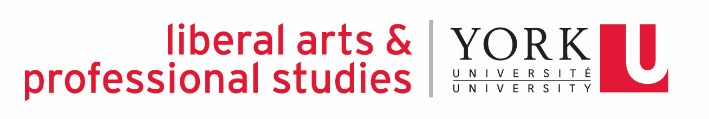 School of Social Work